Reto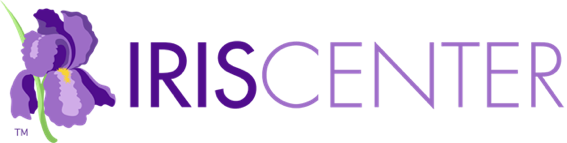 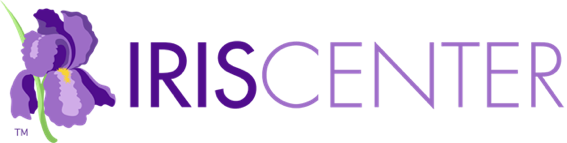 Video: El Sr. Hess, un maestro de tercer grado en la Escuela Primaria Rosa Parks está preocupado por la falta de progreso en la lectura de uno de sus estudiantes. El Sr. Hess va a la reunión del Equipo-S y discute el asunto con otros maestros.Pensamientos iniciales¿Cuáles procedimientos piensa usted que la escuela primaria Rosa Parks está usando para proporcionarles servicios a los estudiantes con dificultades? ¿Por qué no está satisfecho el personal de la escuela con este proceso?¿Qué métodos están disponibles para las escuelas para ayudarles a los lectores con dificultades y para identificar eficazmente a los estudiantes que necesitan los servicios de la educación especial?¿Qué otra información podría ser útil para una escuela al escoger cuál método adoptar?¿Cuáles pasos podría proponer el Equipo-S para ayudarles a sus lectores con dificultades?Perspectivas & recursosObjetivos del móduloAl completar toda la sección de Perspectivas y recursos y después de revisar las actividades complementarias, usted:Adquirirá conocimiento sobre la discrepancia y los modelos de Respuesta a la intervención (RTI)Entenderá los beneficios de RTIAdquirirá conocimiento sobre los diferentes modelos de RTIAprenderá sobre un modelo de RTI y cómo implementarloPágina 1: Los lectores con dificultadesVideo: Datos sobre los lectores con dificultadesPara su información [viñetas]Página 2: El modelo de discrepancia entre rendimiento y CIVideo: El Equipo-S discute el proceso que usan para identificar a niños que requieren servicios de educación especial¿Qué es el modelo de discrepancia entre rendimiento y CI?Enlace: Repaso de la curva normalPreocupaciones sobre el modelo de discrepancia entre rendimiento y CIVideo: ¿Por qué identificar a los estudiantes con discapacidades de aprendizaje y calificarlos para los servicios de la educación especial puede tardar tanto tiempo?Audio: Doug Fuchs discute las limitaciones del modelo de discrepancia CIAudio: Leonard Baca discute las limitaciones del modelo de discrepancia CIResumen [viñetas]Ventajas del modelo de discrepancia entre CI y rendimiento [viñetas]Página 3: El método respuesta a la intervención (RTI)Video: Vea cómo el Equipo-S aprende que hay otras opciones para identificar las discapacidades de aprendizaje¿Qué es el método Respuesta a la intervención (RTI)?Enlace: Definición de intervencionesComponentes RTIEl modelo de discrepancia entre CI y el rendimiento vs. el método RTIPágina 4: La base lógica para RTI: Intervenir temprano y la identificación de discapacidades de aprendizajeVideo: Vea cómo el Equipo-S sigue reuniendo información que les puede ayudar en su proceso de tomar decisiones¿Cuál es la base lógica para usar RTI?Grandes esperanzas de que el RTI… [viñetas]¿Cuáles son los beneficios de usar RTI?1. Intervención temprana [viñetas]Audio: Larry Wexler discute algunos de los términos asociados con intervenir temprano y la base lógica de usar técnicas de intervenir temprano2. Identificación de discapacidades de aprendizaje [viñetas]Para su informaciónPreocupaciones sobre el modelo de discrepancia y ventajas de RTIAudio: Sharon Vaughn discute los puntos fuertes del método RTI en contraposición al modelo de discrepancia entre CI y rendimientoConsideraciones sobre RTI [viñetas]Audio: Leonard Baca discute RTI referente a los estudiantes de orígenes cultural y lingüísticamente diversosPágina 5: Modelos de RTIVideo: Descubra cuáles otras decisiones el Equipo-S tiene que tomar sobre RTIDescripciones de dos modelos de RTIEl método de solución de problemas de RTI [viñetas]Proceso de resolver problemasEnlace: Detalles sobre el método de solución de problemasMétodo RTI protocolo estándarMétodo RTI protocolo estándarEnlace: fidelidad [definición]Enlace: Detalles sobre el método RTI protocolo estándarComparación entre resolver problemas y protocolo estándarResolver problemas vs. Método protocolo estándar…Enlace: monitorización del progreso [definición]]Enlace: intevenciones [definición]Similitudes principales [viñetas]Diferencias principales [viñetas]Audio: Sharon Vaughn ofrece su perspectiva acerca de un modelo equilibrado de RTIPágina 6: Los pasos de este modelo de RTIVideo: Aprenda qué es lo que le gusta al Equipo-S de ambos modelos de RTI y descubra cuál escogió finalmenteLos componentes básicos de todo modelo de RTI son (viñetas)Revisión universalOpciones [viñetas]Audio: Doug Fuchs discute el asunto de considerar la revisión universal como un componente que está separado del Nivel 1 mientras que otros la incluyen como parte del proceso de Nivel 1Nivel 1: Las intervenciones a nivel de clase o de toda la escuela (Prevención primaria)Proveedor de servicios de Nivel 1Nivel 2: Intervenciones enfocadas (Prevención secundaria)Opciones [viñetas]Audio: Sharon Vaughn discute la instrucción óptima de Nivel 2Proveedor de servicios de Nivel 2Nivel 3: Intervenciones intensivas e individualizadas (Prevención tercia)Opciones [viñetas]Audio: Sharon Vaughn discute algunas consideraciones para los profesionales en el Nivel 3Proveedor de servicios de Nivel 3Página 7: El esquema RTI de la Escuela Primaria Rosa ParksMedia: Aprenda cómo el Equipo-S va a empezar a implementar RTI, en términos prácticos, en la escuela primaria Rosa Parks (video)Ejemplo de RTI en práctica en la Escuela Primaria Rosa ParksRevisión universalEnlace: Tabla agrandadaNivel 1: Las intervenciones a nivel de clase o de toda la escuela (Prevención primaria)Nivel 2: Intervenciones enfocadas (Prevención secundaria)Nivel 3: Intervenciones intensivas e individualizadas (Prevención tercia)El proceso de referencia (Prevenciones tercias)El proceso de recomendación y evaluaciónPágina 8: Practicar con los nivelesActividad: Arrastre cada uno de los componentes RTI a su Nivel correspondientePágina 9: Referencias & recursos adicionalesReferenciasRecursos adicionalesPágina 10: CréditosExpertos de contenidoDesarrolladores principales del móduloEquipo de producción del móduloEquipo de producción de los medios de comunicaciónMediosEntrevistas con expertosResumenRTICuando se usa para proporcionar servicios de intervención temprana [viñetas]Cuando se usa como una alternativa al modelo de discrepancia entre rendimiento y CI [viñetas]Audio: Doug Fuchs repasa el proceso básico usado para implementar un modelo de RTIRetomando los pensamientos inicialesEvaluaciónResponda a las preguntas enumeradasHa completado este móduloOfrezca sus comentariosEnlace: Encuesta sobre el móduloHoras de desarrollo professionalOpciones de desarrollo profesional de IRISRecursos relacionados [enlaces]       NOTAS       NOTAS       NOTAS       NOTAS       NOTAS       NOTAS       NOTAS       NOTAS       NOTAS       NOTAS       NOTAS       NOTAS       NOTAS